				Duchesses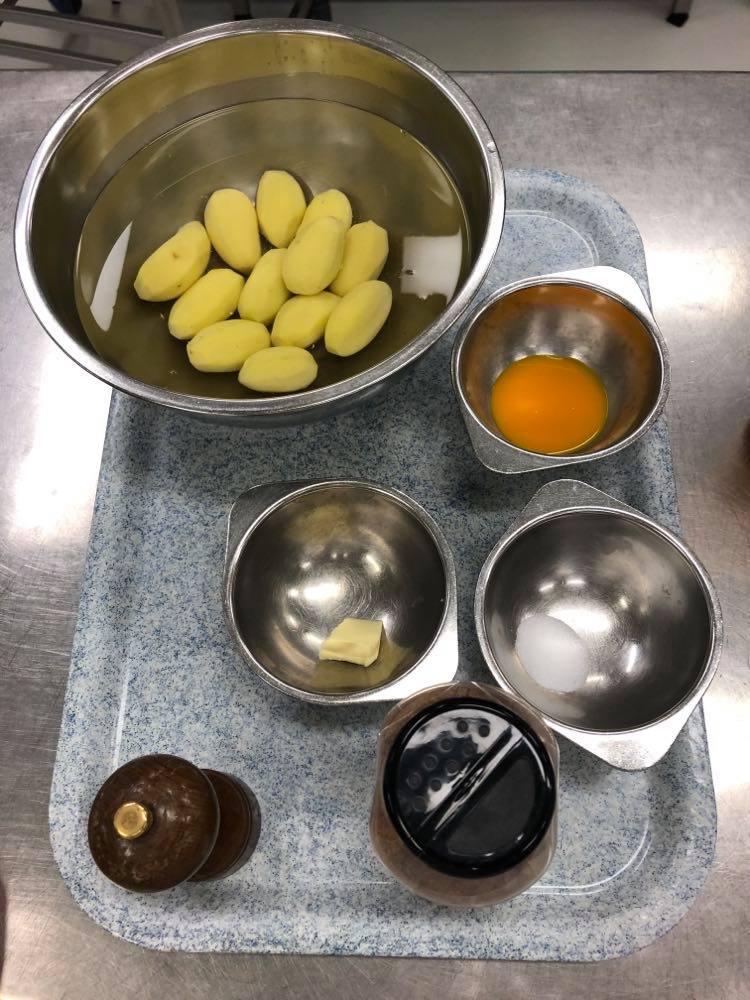 ZutatenKartoffeln, Typ C		500gSalz				4gEigelb, pasteurisiert		26gButter				10gSalz, MuskatnussVollei, pasteurisiert		10gVorbereitungKartoffel klein schneiden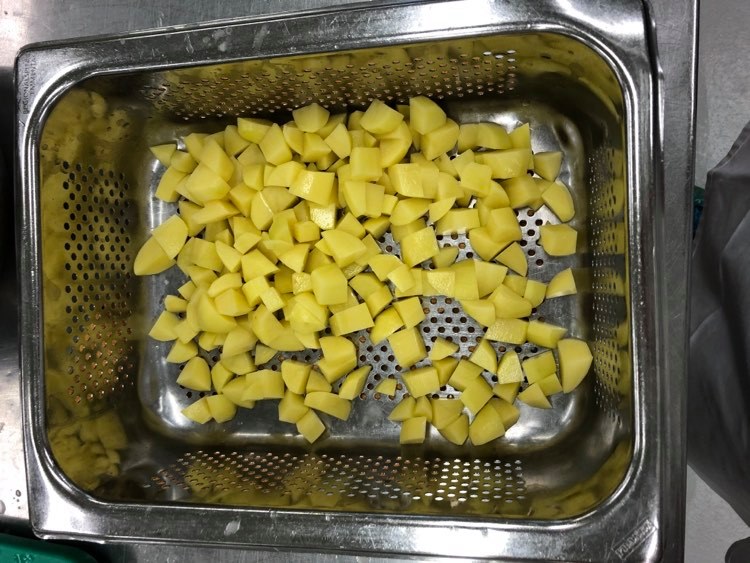 Backblech mit Backtrennpapier auslegen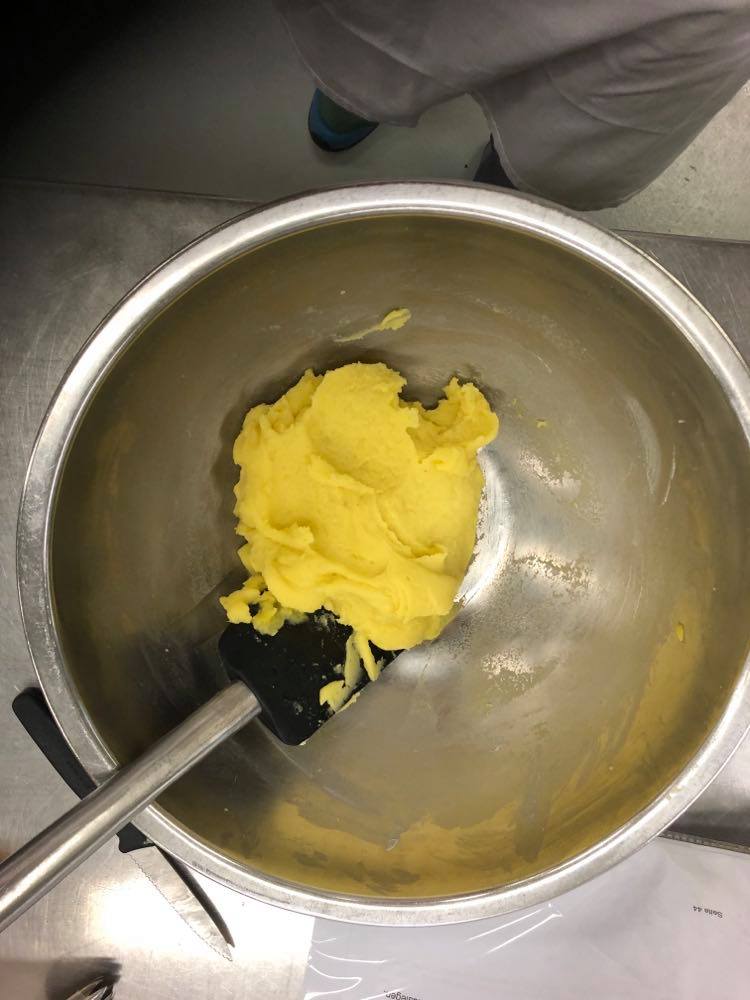 ZubereitungKartoffel im Drucksteamer garenEtwas ausdampfen lassen und pürierenEigelb und Butter unter die Kartoffelmasse mischen und abschmeckenMit einem Dressiersack und einer Sterntülle Rosetten auf das Backblech dressieren und auskühlen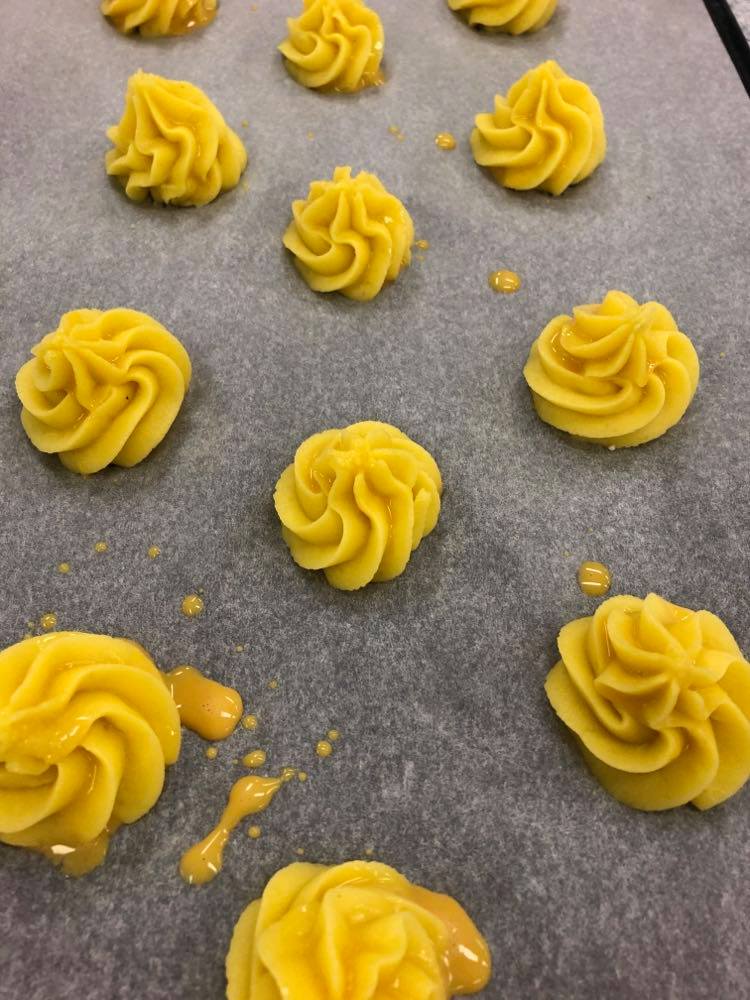 Mit Vollei bestreichen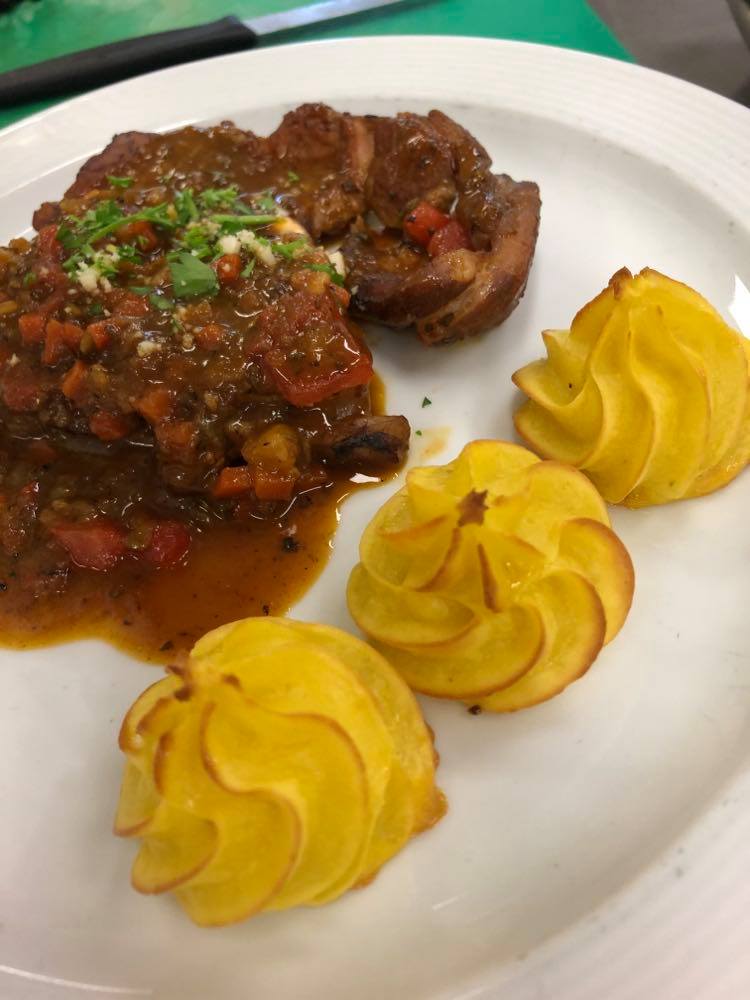 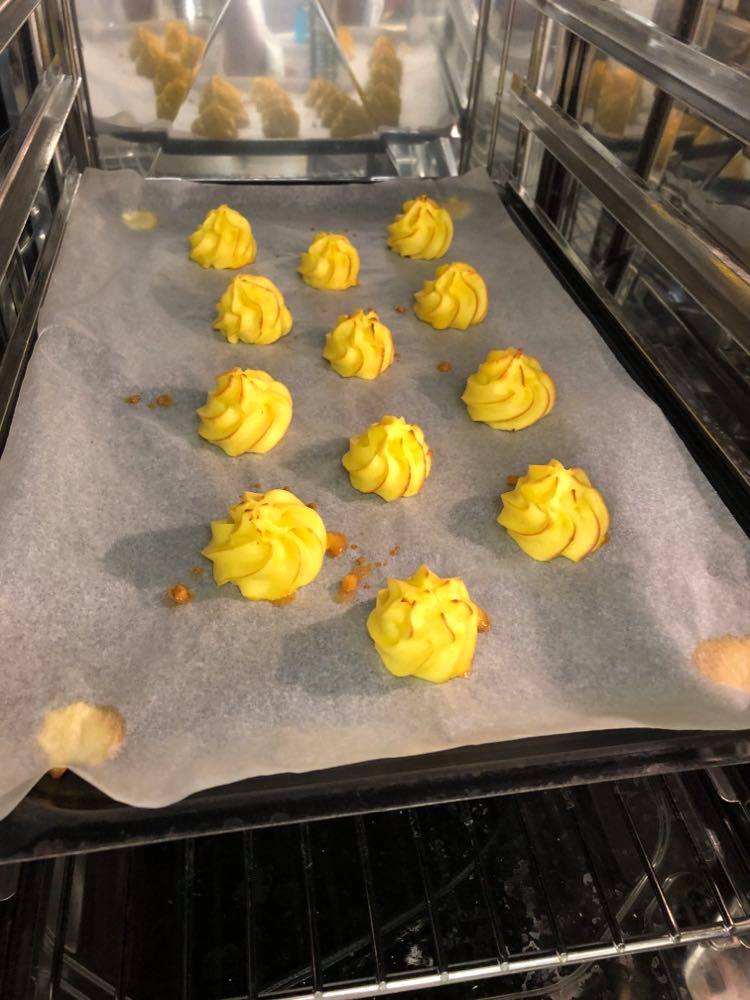 